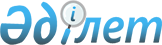 On fixation of prices for services implemented by a state monopoly entity
					
			Invalidated
			
			Unofficial translation
		
					Order of the Minister of Health of the Republic of Kazakhstan dated August 31, 2017 No. 671. It was registered with the Ministry of Justice of the Republic of Kazakhstan on November 21, 2017 No. 16002. Abolished by the order of the Acting Minister of Health of the Republic of Kazakhstan dated January 20, 2021 No. KR DSM-7
      Unofficial translation
      Footnote. Abolished by the order of the Acting Minister of Health of the Republic of Kazakhstan dated January 20, 2021 No. KR DSM-7 (effective ten calendar days after the date of its first official publication).




      In compliance with paragraph 2 of Article 63 and paragraph 2 of Article 63-1 of the Code of the Republic of Kazakhstan of September 18, 2009 "On Public Health and Healthcare System " I DO HEREBY ORDER: 
      1. Establish:
      1) prices for services sold by the subject of the state monopoly for the examination during state registration, re-registration and amendments to the registration dossier of medicines and medical devices in accordance with the Rules for registration and examination of safety, quality and effectiveness of medical devices approved by the decision of the Eurasian Economic Commission of February 12, 2016 No. 46 and the Rules for registration and examination of medicinal products for medical use, approved by the decision of the Eurasian Economic Commission of November 3, 2016 No. 78, in accordance with Appendix 1 to this order;
      2) prices for services sold by a state monopoly entity for conducting an examination during state registration, re-registration and amendments to the registration dossier of drugs and medical devices in accordance with the legislation of the Republic of Kazakhstan, in accordance with Appendix 2 to this order;
      3) prices for services sold by a state monopoly entity for assessing the safety and quality of medicines and medical devices registered in the Republic of Kazakhstan, in accordance with Appendix 3 to this order.
      Footnote. Clause 1 as amended by the order of the Minister of Health of the Republic of Kazakhstan dated September 30, 2019 No. ҚР DSM-130 (shall be enforced upon expiry of ten calendar days after the day of its first official publication.


      2. In the manner prescribed by the law, the Department for Public Procurement and Assets of the Ministry of Healthcare of the Republic of Kazakhstan, shall ensure:
      1) state registration of this Order with the Ministry of Justice of the Republic of Kazakhstan;
      2) within ten calendar days from the date of the state registration of this order, sending a copy hereof in paper and electronic form in the state and Russian languages ​​to Republican State Enterprise on the Right of Economic Management “Republican Center of Legal Information of the Ministry of Justice of the Republic of Kazakhstan” for official publication and inclusion in the Reference Control Bank of Regulatory Legal Acts of the Republic of Kazakhstan, as well as sending a copy hereof for official publication in printed periodical publications;
      3) placement of this order on the official Internet resource of the Ministry of Healthcare of the Republic of Kazakhstan;
      4) within ten working days after the state registration of this order with the Ministry of Justice of the Republic of Kazakhstan, submission to the Department of Legal Services of the Ministry of Healthcare of the Republic of Kazakhstan of information on the implementation of measures provided for in subparagraphs 1), 2) and 3) of this paragraph.
      3. Order of the Minister of Health and Social Development of the Republic of Kazakhstan No. 771 dated September 30, 2015 “On Approval of Prices for Services Implemented by a State Monopoly Entity on Conducting Expert Examination during State Registration, Re-registration and Introduction of Amendments to the Registration Dossier of Medicines, Medical Devices and Medical Equipment and the Assessment of the Safety and Quality of Medicines and Medical Devices Registered in the Republic of Kazakhstan”, (registered in the Register of State Registration of Regulatory Legal Acts under No. 12179, published in Legal Information System“ Adilet ”on October 22, 2015) shall be deemed to have lost force.
      4. The control over the execution of this order shall be assigned to Vice Minister of Healthcare of the Republic of Kazakhstan Tsoi A. V.
      5. This order shall become effective ten calendar days after the day of its first official publication.
      "AGREED"
      Minister of National Economy
      of the Republic of Kazakhstan
      _____________T. Suleimenov
      October 27, 2017  Prices for services sold by the subject of the state monopoly for the examination during state
registration, re-registration and amendments to the registration dossier of medicines and
medical devices in accordance with the Rules for registration and examination of the safety,
quality and effectiveness of medical devices, approved by the decision of the Eurasian
Economic Commission of February 12 2016 No. 46 and the Rules for registration and
examination of medicines for medical use, approved by the decision of the
Eurasian Economic Commission of November 3, 2016 No. 78
      Footnote. Appendix 1 as amended by order of the Minister of Health of the Republic of Kazakhstan dated September 30, 2019 No. ҚR DSM-130 (shall be enforced upon expiry of ten calendar days after the day of its first official publication). Prices for services sold by the subject of the state monopoly for the examination during state
registration, re-registration and amendments to the registration dossier of medicines and
medical devices in accordance with the legislation of the Republic of Kazakhstan
      Footnote. Appendix 2 as amended by order of the Minister of Health of the Republic of Kazakhstan dated September 30, 2019 No. ҚР DSM-130 (shall be enforced upon expiry of ten calendar days after the day of its first official publication).
      Note:
      * GMP ( giempi ) - Good Pharmaceutical Practices in the Circulation of Medicines - Health standards that apply to all stages of the life cycle of medicines: good manufacturing practice
      ** in vitro (in vitro ) - studies in which not multicellular whole organisms are used as test systems, but microorganisms or material isolated from whole organisms, or their imitation.
      *** Expertise upon re-registration of medical devices manufactured in the Republic of Kazakhstan (for domestic manufacturers) due to the expiration of the registration certificate is paid in the amount of 50% of the registration cost. Prices for services sold by a state monopoly entity for assessing the safety and quality of
medicines and medical devices registered in the Republic of Kazakhstan
      Footnote. Appendix 3 as amended by order of the Minister of Health of the Republic of Kazakhstan dated September 30, 2019 No. ҚR DSM-130 (shall be enforced upon expiry of ten calendar days after the day of its first official publication).
					© 2012. «Institute of legislation and legal information of the Republic of Kazakhstan» of the Ministry of Justice of the Republic of Kazakhstan
				
      Minister of Healthcare

      of the Republic of Kazakhstan 

Y. Birtanov
Appendix 1
to the order of the Minister
health care
Republic of Kazakhstan
dated August 31, 2017 No. 671
No.
Name of works
unit of measurement
Price in tenge without value added tax
1
2
3
4
Expertise during state registration, re-registration and amendments to the registration dossier of medicines, medical devices, in accordance with the Rules for registration and expertise of safety, quality and effectiveness of medical devices, approved by the decision of the Eurasian Economic Commission dated February 12, 2016 No. 46 and the Rules for registration and expertise medicines for medical use, approved by the decision of the Eurasian Economic Commission of November 3, 2016 No. 78 (as a reference state and a state of recognition)
Expertise during state registration, re-registration and amendments to the registration dossier of medicines, medical devices, in accordance with the Rules for registration and expertise of safety, quality and effectiveness of medical devices, approved by the decision of the Eurasian Economic Commission dated February 12, 2016 No. 46 and the Rules for registration and expertise medicines for medical use, approved by the decision of the Eurasian Economic Commission of November 3, 2016 No. 78 (as a reference state and a state of recognition)
Expertise during state registration, re-registration and amendments to the registration dossier of medicines, medical devices, in accordance with the Rules for registration and expertise of safety, quality and effectiveness of medical devices, approved by the decision of the Eurasian Economic Commission dated February 12, 2016 No. 46 and the Rules for registration and expertise medicines for medical use, approved by the decision of the Eurasian Economic Commission of November 3, 2016 No. 78 (as a reference state and a state of recognition)
Expertise during state registration, re-registration and amendments to the registration dossier of medicines, medical devices, in accordance with the Rules for registration and expertise of safety, quality and effectiveness of medical devices, approved by the decision of the Eurasian Economic Commission dated February 12, 2016 No. 46 and the Rules for registration and expertise medicines for medical use, approved by the decision of the Eurasian Economic Commission of November 3, 2016 No. 78 (as a reference state and a state of recognition)
1.1. Expertise in registration of medicines
1.1. Expertise in registration of medicines
1.1. Expertise in registration of medicines
1.1. Expertise in registration of medicines
1
Original one-component drug
1 drug
1 579 541  
1.1
In addition to each dose
1 medicinal dose
1 465 769  
2
Original multicomponent drug
1 drug
1 702 488  
2.1
In addition to each dose
1 medicinal dose
1 394 870  
3
Original biological one-component drug
1 drug
1 671 615  
3.1
In addition to each dose
1 medicinal dose
1 573 052  
4
Original biological multicomponent drug
1 drug
1 772 301  
4.1
In addition to each dose
1 medicinal dose
1 676 228  
5
Reproduced one-component drug
1 drug
1 344 801  
5.1
additionally each dose
1 medicinal dose
1 221 583  
6
Reproduced multicomponent drug
1 drug
1 652 951  
6.1
In addition to each dose
1 medicinal dose
1 419 127  
7
Biosimilar single-component drug ( Biosimilar )
1 drug
1 552 514  
7.1
In addition to each dose
1 medicinal dose
1 466 365  
8
Biosimilar multicomponent drug ( Biosimilar )
1 drug
1 617 683  
8.1
In addition to each dose
1 medicinal dose
1 545 254  
9
Hybrid single-component drug
1 drug
1 302 132  
9.1
In addition to each dose
1 medicinal dose
1 173 672  
10
Hybrid multicomponent drug
1 drug
1 675 144  
10.1
In addition to each dose
1 medicinal dose
1 420 957  
11
Radiopharmaceutical Drug - Kit
1 drug
1 260 737  
12
Radiopharmaceutical drug - precursor
1 drug
1 123 568  
13
Homeopathic Medicine - Base Rate
1 drug
679 680 
13.1
In addition to each dose
1 medicinal dose
631 674 
14
Herbal Medicinal Product - Base Rate
1 drug
863 314 
14.1
In addition to each dose
1 medicinal dose
788 373 
15
Medicinal herbal raw materials - base rate
1 drug
827 694 
1.2. Expertise during re-registration of medicinal products (confirmation of registration, bringing the registration dossier in accordance with the requirements of international treaties and acts constituting the law of the Eurasian Economic Union)
1.2. Expertise during re-registration of medicinal products (confirmation of registration, bringing the registration dossier in accordance with the requirements of international treaties and acts constituting the law of the Eurasian Economic Union)
1.2. Expertise during re-registration of medicinal products (confirmation of registration, bringing the registration dossier in accordance with the requirements of international treaties and acts constituting the law of the Eurasian Economic Union)
1.2. Expertise during re-registration of medicinal products (confirmation of registration, bringing the registration dossier in accordance with the requirements of international treaties and acts constituting the law of the Eurasian Economic Union)
16
Original one-component drug
1 drug
693346
16.1
In addition to each dose
1 medicinal dose
661,808
17
Original multicomponent drug
1 drug
757,022
17.1
In addition to each dose
1 medicinal dose
725 302
18
Original biological one-component drug
1 drug
734 662
18.1
In addition to each dose
1 medicinal dose
702,750
19
Original biological multicomponent drug
1 drug
917 840
19.1
In addition to each dose
1 medicinal dose
901,505
20
Reproduced one-component drug
1 drug
599349
20.1
In addition to each dose
1 medicinal dose
562746
21
Reproduced multicomponent drug
1 drug
801,307
21.1
In addition to each dose
1 medicinal dose
786 234
22
Biosimilar single-component drug ( Biosimilar )
1 drug
855 233
22.1
In addition to each dose
1 medicinal dose
837 730
23
Biosimilar multicomponent drug ( Biosimilar )
1 drug
877 224
23.1
In addition to each dose
1 medicinal dose
787 263
24
Hybrid single-component drug
1 drug
788169
24.1
In addition to each dose
1 medicinal dose
733,099
25
Hybrid multicomponent drug
1 drug
801,745
25.1
In addition to each dose
1 medicinal dose
782636
26
Radiopharmaceutical Drug - Kit
1 drug
794,009
27
Radiopharmaceutical drug - precursor
1 drug
749 692
28
Homeopathic Medicine - Base Rate
1 drug
581,161
28.1
In addition to each dose
1 medicinal dose
555 351
29
Herbal Medicinal Product - Base Rate
1 drug
630 238
29.1
In addition to each dose
1 medicinal dose
579,441
30
Medicinal herbal raw materials - base rate
1 drug
626,767
1.3. Expertise when making changes to the registration dossier of medicines
1.3. Expertise when making changes to the registration dossier of medicines
1.3. Expertise when making changes to the registration dossier of medicines
1.3. Expertise when making changes to the registration dossier of medicines
31
Expertise when making changes to the registration dossier of medicinal products, without analytical expertise Type 1A
1 drug
126 954 
32
Expertise when making changes to the registration dossier of medicinal products with analytical expertise Type 1B
1 drug
976 841
33
Expertise when making changes to the registration dossier of medicinal products, without analytical expertise Type 1B
1 drug
510,910
34
Expertise when making changes to the registration dossier of medicinal products with Type II analytical expertise
1 drug
1 135 006
35
Expertise when making changes to the registration dossier of medicinal products, without Type II analytical expertise
1 drug
651539
1.4. Expertise during registration (re-registration) of medical devices
1.4. Expertise during registration (re-registration) of medical devices
1.4. Expertise during registration (re-registration) of medical devices
1.4. Expertise during registration (re-registration) of medical devices
36
Class 1 - basic
1 product
308 335 
37
Class 2A - basic rate
1 product
355 360
38
Class 2B - basic rate
1 product
396,928
39
Class 3 - basic rate
1 product
457,219
1.5. Laboratory tests (analytical expertise) during registration / re-registration of medical devices in accordance with the Rules for registration and expertise of safety, quality and effectiveness of medical devices, approved by the decision of the Eurasian Economic Commission dated February 12, 2016 No. 46 and the Rules for registration and expertise of medicines for medical use, approved by the decision of the Eurasian Economic Commission of November 3, 2016 No. 78
1.5. Laboratory tests (analytical expertise) during registration / re-registration of medical devices in accordance with the Rules for registration and expertise of safety, quality and effectiveness of medical devices, approved by the decision of the Eurasian Economic Commission dated February 12, 2016 No. 46 and the Rules for registration and expertise of medicines for medical use, approved by the decision of the Eurasian Economic Commission of November 3, 2016 No. 78
1.5. Laboratory tests (analytical expertise) during registration / re-registration of medical devices in accordance with the Rules for registration and expertise of safety, quality and effectiveness of medical devices, approved by the decision of the Eurasian Economic Commission dated February 12, 2016 No. 46 and the Rules for registration and expertise of medicines for medical use, approved by the decision of the Eurasian Economic Commission of November 3, 2016 No. 78
1.5. Laboratory tests (analytical expertise) during registration / re-registration of medical devices in accordance with the Rules for registration and expertise of safety, quality and effectiveness of medical devices, approved by the decision of the Eurasian Economic Commission dated February 12, 2016 No. 46 and the Rules for registration and expertise of medicines for medical use, approved by the decision of the Eurasian Economic Commission of November 3, 2016 No. 78
40
Class 1 - basic
1 product
264 213 
40.1
Additionally for each modification
1 product
193 211
41
Class 2A - basic rate
1 product
371,027
41.1
Additionally for each modification
1 product
213,716
42
Class 2B - basic rate
1 product
405 693
42.1
Additionally for each modification
1 product
252 320
43
Class 3 - basic rate
1 product
519,780
43.1
Additionally for each modification
1 product
281521
1.6. Expertise when making changes to the registration dossier of medical devices
1.6. Expertise when making changes to the registration dossier of medical devices
1.6. Expertise when making changes to the registration dossier of medical devices
1.6. Expertise when making changes to the registration dossier of medical devices
44
Expertise when making changes to the registration dossier of a medical device
1 product
346,083Appendix 2
to the order of the Minister of
Health of the
Republic of Kazakhstan
dated August 31, 2017 No. 671
No.
No.
Name of works
Name of works
Name of works
unit of measurement
Price in tenge without value added tax
1
1
2
2
2
3
4
1. Expertise during state registration, re-registration and amendments to the registration dossier of medicines and medical devices imported into the Republic of Kazakhstan
1. Expertise during state registration, re-registration and amendments to the registration dossier of medicines and medical devices imported into the Republic of Kazakhstan
1. Expertise during state registration, re-registration and amendments to the registration dossier of medicines and medical devices imported into the Republic of Kazakhstan
1. Expertise during state registration, re-registration and amendments to the registration dossier of medicines and medical devices imported into the Republic of Kazakhstan
1. Expertise during state registration, re-registration and amendments to the registration dossier of medicines and medical devices imported into the Republic of Kazakhstan
1. Expertise during state registration, re-registration and amendments to the registration dossier of medicines and medical devices imported into the Republic of Kazakhstan
1. Expertise during state registration, re-registration and amendments to the registration dossier of medicines and medical devices imported into the Republic of Kazakhstan
1.1. Expertise for state registration of medicines
1.1. Expertise for state registration of medicines
1.1. Expertise for state registration of medicines
1.1. Expertise for state registration of medicines
1.1. Expertise for state registration of medicines
1.1. Expertise for state registration of medicines
1.1. Expertise for state registration of medicines
1
1
Multicomponent drug
Multicomponent drug
Multicomponent drug
1 drug
1 401 552
1.1
1.1
In addition to each dosage
In addition to each dosage
In addition to each dosage
1 medicinal dose
1 121 196
1.2
1.2
In addition to each packing
In addition to each packing
In addition to each packing
1 packing
29632
2
2
Multicomponent drug - bulk product
Multicomponent drug - bulk product
Multicomponent drug - bulk product
1 drug
1 350 891
2.1
2.1
In addition to each drug dose - bulk product
In addition to each drug dose - bulk product
In addition to each drug dose - bulk product
1 medicinal dose
1 095 386
3
3
One-component drug
One-component drug
One-component drug
1 drug
748,079
3.1
3.1
In addition to each dosage
In addition to each dosage
In addition to each dosage
1 medicinal dose
590 192
3.2
3.2
In addition to each packing
In addition to each packing
In addition to each packing
1 packing
14840
4
4
One-component drug - bulk product
One-component drug - bulk product
One-component drug - bulk product
1 drug
711 181
4.1
4.1
In addition to each drug dose - bulk product
In addition to each drug dose - bulk product
In addition to each drug dose - bulk product
1 medicinal dose
571,600
5
5
Medical multicomponent immunobiological preparation, Biosimilars
Medical multicomponent immunobiological preparation, Biosimilars
Medical multicomponent immunobiological preparation, Biosimilars
1 drug
1 648 097
5.1
5.1
In addition to each dosage
In addition to each dosage
In addition to each dosage
1 medicinal dose
1 272 695
5.2
5.2
In addition to each packing
In addition to each packing
In addition to each packing
1 packing
30,039
6
6
Medical multicomponent immunobiological preparation, Biosimilars - bulk product
Medical multicomponent immunobiological preparation, Biosimilars - bulk product
Medical multicomponent immunobiological preparation, Biosimilars - bulk product
1 drug
1 567 382
6.1
6.1
In addition to each drug dose - bulk product
In addition to each drug dose - bulk product
In addition to each drug dose - bulk product
1 medicinal dose
1 231 160
7
7
Medical one-component immunobiological preparation, Biosimilars
Medical one-component immunobiological preparation, Biosimilars
Medical one-component immunobiological preparation, Biosimilars
1 drug
1 234 878
7.1
7.1
In addition to each dosage
In addition to each dosage
In addition to each dosage
1 medicinal dose
993,047
7.2
7.2
In addition to each packing
In addition to each packing
In addition to each packing
1 packing
15208
8
8
Medical one-component immunobiological preparation, Biosimilars - bulk product
Medical one-component immunobiological preparation, Biosimilars - bulk product
Medical one-component immunobiological preparation, Biosimilars - bulk product
1 drug
1 161 950
8.1
8.1
In addition to each drug dose - bulk product
In addition to each drug dose - bulk product
In addition to each drug dose - bulk product
1 medicinal dose
956 600
9
9
Homeopathic remedy and herbal medicine
Homeopathic remedy and herbal medicine
Homeopathic remedy and herbal medicine
1 drug
323,762
9.1
9.1
In addition to each dosage
In addition to each dosage
In addition to each dosage
1 medicinal dose
275,088
10
10
Homeopathic remedy and herbal medicine -  bulk product
Homeopathic remedy and herbal medicine -  bulk product
Homeopathic remedy and herbal medicine -  bulk product
1 drug
301 307
10.1
10.1
In addition to each drug dose - bulk product
In addition to each drug dose - bulk product
In addition to each drug dose - bulk product
1 medicinal dose
264 397
11
11
Substances not manufactured in GMP conditions ( giempi ) *, Premixes
Substances not manufactured in GMP conditions ( giempi ) *, Premixes
Substances not manufactured in GMP conditions ( giempi ) *, Premixes
1 substance
396,031
12
12
Medicinal plant raw materials
Medicinal plant raw materials
Medicinal plant raw materials
1 drug
315510
13
13
Parapharmaceuticals
Parapharmaceuticals
Parapharmaceuticals
1 drug
183 795
1.2. Expertise in the state re-registration of medicines
1.2. Expertise in the state re-registration of medicines
1.2. Expertise in the state re-registration of medicines
1.2. Expertise in the state re-registration of medicines
1.2. Expertise in the state re-registration of medicines
1.2. Expertise in the state re-registration of medicines
1.2. Expertise in the state re-registration of medicines
14
14
Multicomponent drug
1 drug
1 266 959
1 266 959
14.1
14.1
In addition to each dosage
1 medicinal dose
929580
929580
14.2
14.2
In addition to each packing
1 packing
19263
19263
15
15
Multicomponent drug - bulk product
1 drug
1 233 180
1 233 180
15.1
15.1
In addition to each drug dose - bulk product
1 medicinal dose
912 352
912 352
16
16
One-component drug
1 drug
555 610
555 610
16.1
16.1
In addition to each dosage
1 medicinal dose
444,248
444,248
16.2
16.2
In addition to each packing
1 packing
9897
9897
17
17
One-component drug - bulk product
1 drug
531,014
531,014
17.1
17.1
In addition to each drug dose - bulk product
1 medicinal dose
431,855
431,855
18
18
Medical multicomponent immunobiological preparation, Biosimilars
1 drug
1 224 339
1 224 339
18.1
18.1
In addition to each dosage
1 medicinal dose
1 062 538
1 062 538
18.2
18.2
In addition to each packing
1 packing
20,024
20,024
19
19
Medical multicomponent immunobiological preparation, Biosimilars - bulk product
1 drug
1 170 527
1 170 527
19.1
19.1
In addition to each drug dose - bulk product
1 medicinal dose
1 034 858
1 034 858
20
20
Medical one-component immunobiological preparation, Biosimilars
1 drug
1 003 929
1 003 929
20.1
20.1
In addition to each dosage
1 medicinal dose
882,980
882,980
20.2
20.2
In addition to each packing
1 packing
10145
10145
21
21
Medical one-component immunobiological preparation, Biosimilars - bulk product
1 drug
955 316
955 316
21.1
21.1
In addition to each drug dose - bulk product
1 medicinal dose
858684
858684
22
22
Homeopathic remedy and herbal medicine
1 drug
269257
269257
22.1
22.1
In addition to each dosage
1 medicinal dose
223,595
223,595
23
23
Homeopathic remedy and herbal medicine - bulk product
1 drug
254,272
254,272
23.1
23.1
In addition to each drug dose - bulk product
1 medicinal dose
216,457
216,457
24
24
Substances not manufactured in GMP conditions ( giempy ), Premixes
1 substance
353,189
353,189
25
25
Medicinal plant raw materials
1 drug
239,933
239,933
26
26
Parapharmaceuticals
Parapharmaceuticals
Parapharmaceuticals
1 drug
154343
1.3. Expertise when making changes to the registration dossier of medicines
1.3. Expertise when making changes to the registration dossier of medicines
1.3. Expertise when making changes to the registration dossier of medicines
1.3. Expertise when making changes to the registration dossier of medicines
1.3. Expertise when making changes to the registration dossier of medicines
1.3. Expertise when making changes to the registration dossier of medicines
1.3. Expertise when making changes to the registration dossier of medicines
27
27
Expert work when making changes to the registration dossier, with analytical expertise
Expert work when making changes to the registration dossier, with analytical expertise
Expert work when making changes to the registration dossier, with analytical expertise
1 view
194128
28
28
Expert work when making changes to the registration dossier, without analytical expertise
Expert work when making changes to the registration dossier, without analytical expertise
Expert work when making changes to the registration dossier, without analytical expertise
1 view
111 220
1.4. Expert work during registration (re-registration) of medical devices
1.4. Expert work during registration (re-registration) of medical devices
1.4. Expert work during registration (re-registration) of medical devices
1.4. Expert work during registration (re-registration) of medical devices
1.4. Expert work during registration (re-registration) of medical devices
1.4. Expert work during registration (re-registration) of medical devices
1.4. Expert work during registration (re-registration) of medical devices
29
29
bracket -system
bracket -system
bracket -system
1 product
6,028
29
29
Modification of the bracket -system
Modification of the bracket -system
Modification of the bracket -system
1 product
6 028
30
30
Hemocontainers ,
hemofilters ,
leukofilters ,
hemoconcentrators
Hemocontainers ,
hemofilters ,
leukofilters ,
hemoconcentrators
Hemocontainers ,
hemofilters ,
leukofilters ,
hemoconcentrators
1 product
408 601
30
30
Modification of hemocontainers ,
hemofilters ,
leukofilters ,
hemoconcentrators
Modification of hemocontainers ,
hemofilters ,
leukofilters ,
hemoconcentrators
Modification of hemocontainers ,
hemofilters ,
leukofilters ,
hemoconcentrators
1 product
188 330
31
31
Medical needles (except for surgical needles)
Medical needles (except for surgical needles)
Medical needles (except for surgical needles)
1 product
135,578
31
31
Modification of medical needles (except for surgical needles)
Modification of medical needles (except for surgical needles)
Modification of medical needles (except for surgical needles)
1 product
5998
32
32
Products for dentistry (excluding implantable)
Products for dentistry (excluding implantable)
Products for dentistry (excluding implantable)
1 product
48905
32
32
Modification of products for dentistry (except for implantable)
Modification of products for dentistry (except for implantable)
Modification of products for dentistry (except for implantable)
1 product
25672
33
33
Medical devices intended for use in dialysis procedures, patient life support systems, and anesthesia machines
Medical devices intended for use in dialysis procedures, patient life support systems, and anesthesia machines
Medical devices intended for use in dialysis procedures, patient life support systems, and anesthesia machines
1 product
270,306
33
33
Modification of medical devices intended for use in dialysis procedures, patient life support systems and anesthesia machines
Modification of medical devices intended for use in dialysis procedures, patient life support systems and anesthesia machines
Modification of medical devices intended for use in dialysis procedures, patient life support systems and anesthesia machines
1 product
45964
34
34
Prosthetic and orthopedic products
Prosthetic and orthopedic products
Prosthetic and orthopedic products
1 product
43770
34
34
Modification of prosthetic and orthopedic products
Modification of prosthetic and orthopedic products
Modification of prosthetic and orthopedic products
1 product
11,962
35
35
Products used for transfusion, perfusion and infusion , vascular catheters
Products used for transfusion, perfusion and infusion , vascular catheters
Products used for transfusion, perfusion and infusion , vascular catheters
1 product
257,174
35
35
Modification of products used for transfusions, perfusions and infusions , vascular catheters
Modification of products used for transfusions, perfusions and infusions , vascular catheters
Modification of products used for transfusions, perfusions and infusions , vascular catheters
1 product
33804
36
36
Medical products in the form of solutions, drops, sprays, gels, ointments, tablets, creams
Medical products in the form of solutions, drops, sprays, gels, ointments, tablets, creams
Medical products in the form of solutions, drops, sprays, gels, ointments, tablets, creams
1 product
303 448
36
36
Modification of medical devices in the form of solutions, drops, sprays, gels, ointments, tablets, creams
Modification of medical devices in the form of solutions, drops, sprays, gels, ointments, tablets, creams
Modification of medical devices in the form of solutions, drops, sprays, gels, ointments, tablets, creams
1 product
114194
37
37
Medical devices for in vitro (in vitro ) ** diagnostics
Medical devices for in vitro (in vitro ) ** diagnostics
Medical devices for in vitro (in vitro ) ** diagnostics
1 product
97123
37
37
Modification of medical devices for in vitro (in vitro ) diagnostics
Modification of medical devices for in vitro (in vitro ) diagnostics
Modification of medical devices for in vitro (in vitro ) diagnostics
1 product
83 121
38
38
Medical devices for in vitro (in vitro ) diagnostics, a set of up to 10 items
Medical devices for in vitro (in vitro ) diagnostics, a set of up to 10 items
Medical devices for in vitro (in vitro ) diagnostics, a set of up to 10 items
1 set
56,027
38
38
Modification of medical devices for in vitro (in vitro ) diagnostics, a set of up to 10 items
Modification of medical devices for in vitro (in vitro ) diagnostics, a set of up to 10 items
Modification of medical devices for in vitro (in vitro ) diagnostics, a set of up to 10 items
1 set
50 127
39
39
Medical devices for in vitro (in vitro ) diagnostics, a set of 11 to 20 items
Medical devices for in vitro (in vitro ) diagnostics, a set of 11 to 20 items
Medical devices for in vitro (in vitro ) diagnostics, a set of 11 to 20 items
1 set
98803
39
39
Modification of medical devices for in vitro (in vitro ) diagnostics, a set of 11 to 20 items
Modification of medical devices for in vitro (in vitro ) diagnostics, a set of 11 to 20 items
Modification of medical devices for in vitro (in vitro ) diagnostics, a set of 11 to 20 items
1 set
90934
40
40
Medical devices for in vitro (in vitro ) diagnostics, a set of over 20 items
Medical devices for in vitro (in vitro ) diagnostics, a set of over 20 items
Medical devices for in vitro (in vitro ) diagnostics, a set of over 20 items
1 set
154012
40
40
Modification of medical devices for in vitro (in vitro ) diagnostics, a set of over 20 items
Modification of medical devices for in vitro (in vitro ) diagnostics, a set of over 20 items
Modification of medical devices for in vitro (in vitro ) diagnostics, a set of over 20 items
1 set
131,365
41
41
Medical devices for birth control and protection against sexually transmitted infections
Medical devices for birth control and protection against sexually transmitted infections
Medical devices for birth control and protection against sexually transmitted infections
1 product
107,899
41
41
Modification of medical devices for birth control and protection against sexually transmitted infections
Modification of medical devices for birth control and protection against sexually transmitted infections
Modification of medical devices for birth control and protection against sexually transmitted infections
1 product
16361
42
42
Medical devices for in vitro fertilization service
Medical devices for in vitro fertilization service
Medical devices for in vitro fertilization service
1 product
213829
42
42
Modification of medical devices for in vitro fertilization service
Modification of medical devices for in vitro fertilization service
Modification of medical devices for in vitro fertilization service
1 product
34 482
43
43
Reusable sanitary and hygienic products
Reusable sanitary and hygienic products
Reusable sanitary and hygienic products
1 product
67,041
43
43
Modification of reusable sanitary and hygienic products
Modification of reusable sanitary and hygienic products
Modification of reusable sanitary and hygienic products
1 product
36416
44
44
Disposable sanitary and hygienic medical products
Disposable sanitary and hygienic medical products
Disposable sanitary and hygienic medical products
1 product
99,503
44
44
Modification of disposable medical products for sanitary and hygienic purposes
Modification of disposable medical products for sanitary and hygienic purposes
Modification of disposable medical products for sanitary and hygienic purposes
1 product
35,264
45
45
Medical devices for special purposes
Medical devices for special purposes
Medical devices for special purposes
1 product
426,040
45
45
Modification of medical devices for special purposes
Modification of medical devices for special purposes
Modification of medical devices for special purposes
1 product
8 008
46
46
Medical devices used for functional diagnostics
Medical devices used for functional diagnostics
Medical devices used for functional diagnostics
1 product
8 465
46
46
Modification of medical devices used for functional diagnostics
Modification of medical devices used for functional diagnostics
Modification of medical devices used for functional diagnostics
1 product
5745
47
47
Implantable devices
Implantable devices
Implantable devices
1 product
421,975
47
47
Modification of implantable devices
Modification of implantable devices
Modification of implantable devices
1 product
95571
48
48
Special purpose catheters
Special purpose catheters
Special purpose catheters
1 product
128,567
48
48
Modification of special purpose catheters
Modification of special purpose catheters
Modification of special purpose catheters
1 product
25705
49
49
Sets and sets of medical instruments (up to 50 components)
Sets and sets of medical instruments (up to 50 components)
Sets and sets of medical instruments (up to 50 components)
1 set
158,557
49
49
Modification of kits and sets of medical instruments (up to 50 components)
Modification of kits and sets of medical instruments (up to 50 components)
Modification of kits and sets of medical instruments (up to 50 components)
1 set
22,097
50
50
Kits and sets of medical instruments (from 101 to 500 components)
Kits and sets of medical instruments (from 101 to 500 components)
Kits and sets of medical instruments (from 101 to 500 components)
1 set
236,429
50
50
Modification of kits and sets of medical instruments (from 101 to 500 components)
Modification of kits and sets of medical instruments (from 101 to 500 components)
Modification of kits and sets of medical instruments (from 101 to 500 components)
1 set
47458
51
51
Kits and sets of medical instruments (from 501 to 1000 components)
Kits and sets of medical instruments (from 501 to 1000 components)
Kits and sets of medical instruments (from 501 to 1000 components)
1 set
303,689
51
51
Modification of kits and sets of medical instruments (from 501 to 1000 components)
Modification of kits and sets of medical instruments (from 501 to 1000 components)
Modification of kits and sets of medical instruments (from 501 to 1000 components)
1 set
82062
52
52
Kits and sets of medical instruments (from 51 to 100 components)
Kits and sets of medical instruments (from 51 to 100 components)
Kits and sets of medical instruments (from 51 to 100 components)
1 set
207,990
52
52
Modification of kits and sets of medical instruments (from 51 to 100 components)
Modification of kits and sets of medical instruments (from 51 to 100 components)
Modification of kits and sets of medical instruments (from 51 to 100 components)
1 set
43302
53
53
Sets and sets of medical instruments (over 1000 components)
Sets and sets of medical instruments (over 1000 components)
Sets and sets of medical instruments (over 1000 components)
1 set
372,479
53
53
Modification of kits and sets of medical instruments (over 1000 components)
Modification of kits and sets of medical instruments (over 1000 components)
Modification of kits and sets of medical instruments (over 1000 components)
1 set
132,763
54
54
Contact lenses
Contact lenses
Contact lenses
1 product
150 300
54
54
Contact lenses modification
Contact lenses modification
Contact lenses modification
1 product
5608
55
55
Spectacle lenses
Spectacle lenses
Spectacle lenses
1 product
7 720
55
55
Spectacle lens modification
Spectacle lens modification
Spectacle lens modification
1 product
4991
56
56
Medical instruments
Medical instruments
Medical instruments
1 product
82822
56
56
Modification of medical instruments
Modification of medical instruments
Modification of medical instruments
1 product
3821
57
57
Medical linen, means of protection of skin and mucous membranes
Medical linen, means of protection of skin and mucous membranes
Medical linen, means of protection of skin and mucous membranes
1 product
86898
57
57
Modification of medical underwear, means of protection of the skin and mucous membranes
Modification of medical underwear, means of protection of the skin and mucous membranes
Modification of medical underwear, means of protection of the skin and mucous membranes
1 product
37,044
58
58
Medical underwear, means of protection of skin and mucous membranes, sets
Medical underwear, means of protection of skin and mucous membranes, sets
Medical underwear, means of protection of skin and mucous membranes, sets
1 product
98696
58
58
Modification of medical underwear, means of protection of skin and mucous membranes, sets
Modification of medical underwear, means of protection of skin and mucous membranes, sets
Modification of medical underwear, means of protection of skin and mucous membranes, sets
1 product
64248
59
59
Dental kits (up to 10 pieces)
Dental kits (up to 10 pieces)
Dental kits (up to 10 pieces)
1 set
44 325
Modification of sets of dental materials (up to 10 components)
Modification of sets of dental materials (up to 10 components)
Modification of sets of dental materials (up to 10 components)
1 set
20484
60
60
60
Sets of dental materials (over 10 components)
Sets of dental materials (over 10 components)
Sets of dental materials (over 10 components)
1 set
59 587
60
60
60
Modification of sets of dental materials (over 10 components)
Modification of sets of dental materials (over 10 components)
Modification of sets of dental materials (over 10 components)
1 set
28,003
61
61
61
Natural dressings
Natural dressings
Natural dressings
1 product
115659
61
61
61
Modification of natural-based dressings
Modification of natural-based dressings
Modification of natural-based dressings
1 product
39559
62
62
62
Polymer-based dressings
Polymer-based dressings
Polymer-based dressings
1 product
85,907
62
62
62
Modification of polymer-based dressings
Modification of polymer-based dressings
Modification of polymer-based dressings
1 product
11503
63
63
63
Medicated dressings
Medicated dressings
Medicated dressings
1 product
172,764
63
63
63
Modification of dressings with the addition of drugs
Modification of dressings with the addition of drugs
Modification of dressings with the addition of drugs
1 product
83,995
64
64
64
Plasters
Plasters
Plasters
1 product
79631
64
64
64
Modification of plasters
Modification of plasters
Modification of plasters
1 product
10 783
65
65
65
Medicinal patches
Medicinal patches
Medicinal patches
1 product
117,631
65
65
65
Modification of drug patches
Modification of drug patches
Modification of drug patches
1 product
60387
66
66
66
Fixing dressings, including contoured and elastic, tourniquets
Fixing dressings, including contoured and elastic, tourniquets
Fixing dressings, including contoured and elastic, tourniquets
1 product
42 586
66
66
66
Modification of fixing bandages, including contour and elastic bandages
Modification of fixing bandages, including contour and elastic bandages
Modification of fixing bandages, including contour and elastic bandages
1 product
23309
67
67
67
Consumables for taking blood samples, urine, stool, biopsy material
Consumables for taking blood samples, urine, stool, biopsy material
Consumables for taking blood samples, urine, stool, biopsy material
1 product
163349
67
67
67
Modification of consumables for sampling blood, urine, stool, biopsy material
Modification of consumables for sampling blood, urine, stool, biopsy material
Modification of consumables for sampling blood, urine, stool, biopsy material
1 product
94 381
68
68
68
Dental materials
Dental materials
Dental materials
1 product
50 788
68
68
68
Modification of dental materials
Modification of dental materials
Modification of dental materials
1 product
21368
69
69
69
Suture material
Suture material
Suture material
1 product
235,709
69
69
69
Suture modification
Suture modification
Suture modification
1 product
34190
70
70
70
Medical syringes
Medical syringes
Medical syringes
1 product
100 473
70
70
70
Modification of medical syringes
Modification of medical syringes
Modification of medical syringes
1 product
20744
1.5. Expertise when making changes (type 1) to the registration dossier of medical devices
1.5. Expertise when making changes (type 1) to the registration dossier of medical devices
1.5. Expertise when making changes (type 1) to the registration dossier of medical devices
1.5. Expertise when making changes (type 1) to the registration dossier of medical devices
1.5. Expertise when making changes (type 1) to the registration dossier of medical devices
1.5. Expertise when making changes (type 1) to the registration dossier of medical devices
1.5. Expertise when making changes (type 1) to the registration dossier of medical devices
1.5. Expertise when making changes (type 1) to the registration dossier of medical devices
71
71
71
Making changes (type 1) to the registration dossier of medical devices, without analytical expertise
Making changes (type 1) to the registration dossier of medical devices, without analytical expertise
Making changes (type 1) to the registration dossier of medical devices, without analytical expertise
1 view
62,009
71
71
71
Modification when making changes (type 1) to the registration dossier of medical devices, without analytical expertise
Modification when making changes (type 1) to the registration dossier of medical devices, without analytical expertise
Modification when making changes (type 1) to the registration dossier of medical devices, without analytical expertise
1 view
62,009
72
72
72
Making changes (type 1) to the registration dossier of medical devices, with analytical expertise
Making changes (type 1) to the registration dossier of medical devices, with analytical expertise
Making changes (type 1) to the registration dossier of medical devices, with analytical expertise
1 view
132,400
72
72
72
Modification when making changes (type 1) to the registration dossier of medical devices, with analytical expertise
Modification when making changes (type 1) to the registration dossier of medical devices, with analytical expertise
Modification when making changes (type 1) to the registration dossier of medical devices, with analytical expertise
1 view
97436
1.6. Expert work in registration and re-registration of medical devices (medical equipment)
1.6. Expert work in registration and re-registration of medical devices (medical equipment)
1.6. Expert work in registration and re-registration of medical devices (medical equipment)
1.6. Expert work in registration and re-registration of medical devices (medical equipment)
1.6. Expert work in registration and re-registration of medical devices (medical equipment)
1.6. Expert work in registration and re-registration of medical devices (medical equipment)
1.6. Expert work in registration and re-registration of medical devices (medical equipment)
1.6. Expert work in registration and re-registration of medical devices (medical equipment)
73
73
73
Medical device (Medical equipment) - safety class 1 and 2a - registration
Medical device (Medical equipment) - safety class 1 and 2a - registration
Medical device (Medical equipment) - safety class 1 and 2a - registration
1 view
140864
73
73
73
Re-registration
Re-registration
Re-registration
1 view
70497
74
74
74
Medical device (Medical equipment) - safety class 2 b and 3 - registration
Medical device (Medical equipment) - safety class 2 b and 3 - registration
Medical device (Medical equipment) - safety class 2 b and 3 - registration
1 view
343 850
74
74
74
Re-registration
Re-registration
Re-registration
1 view
172,283
75
75
75
Medical complexes - registration
Medical complexes - registration
Medical complexes - registration
1 view
515 789
75
75
75
Re-registration
Re-registration
Re-registration
1 view
257 807
1.7. Expert work when making changes (type 1) to the registration dossier of a medical device (medical equipment)
1.7. Expert work when making changes (type 1) to the registration dossier of a medical device (medical equipment)
1.7. Expert work when making changes (type 1) to the registration dossier of a medical device (medical equipment)
1.7. Expert work when making changes (type 1) to the registration dossier of a medical device (medical equipment)
1.7. Expert work when making changes (type 1) to the registration dossier of a medical device (medical equipment)
1.7. Expert work when making changes (type 1) to the registration dossier of a medical device (medical equipment)
1.7. Expert work when making changes (type 1) to the registration dossier of a medical device (medical equipment)
1.7. Expert work when making changes (type 1) to the registration dossier of a medical device (medical equipment)
76
76
76
Making changes (type 1) to the registration dossier of a medical device (medical equipment), without analytical expertise
Making changes (type 1) to the registration dossier of a medical device (medical equipment), without analytical expertise
Making changes (type 1) to the registration dossier of a medical device (medical equipment), without analytical expertise
1 view
62,009
2. Expertise during state registration, re-registration and amendments to the registration dossier of medicines and medical devices for domestic manufacturers
2. Expertise during state registration, re-registration and amendments to the registration dossier of medicines and medical devices for domestic manufacturers
2. Expertise during state registration, re-registration and amendments to the registration dossier of medicines and medical devices for domestic manufacturers
2. Expertise during state registration, re-registration and amendments to the registration dossier of medicines and medical devices for domestic manufacturers
2. Expertise during state registration, re-registration and amendments to the registration dossier of medicines and medical devices for domestic manufacturers
2. Expertise during state registration, re-registration and amendments to the registration dossier of medicines and medical devices for domestic manufacturers
2. Expertise during state registration, re-registration and amendments to the registration dossier of medicines and medical devices for domestic manufacturers
2. Expertise during state registration, re-registration and amendments to the registration dossier of medicines and medical devices for domestic manufacturers
2.1. Expertise in registration of medicines
2.1. Expertise in registration of medicines
2.1. Expertise in registration of medicines
2.1. Expertise in registration of medicines
2.1. Expertise in registration of medicines
2.1. Expertise in registration of medicines
2.1. Expertise in registration of medicines
2.1. Expertise in registration of medicines
77
77
77
Multicomponent drug
Multicomponent drug
Multicomponent drug
1 drug
235,574
77.1
77.1
77.1
In addition to each dosage
In addition to each dosage
In addition to each dosage
1 medicinal dose
154 818
77.2
77.2
77.2
In addition to each packing
In addition to each packing
In addition to each packing
1 packing
5738
78
78
78
Multicomponent drug - bulk product
Multicomponent drug - bulk product
Multicomponent drug - bulk product
1 drug
235,574
78.1
78.1
78.1
In addition to each drug dose - bulk product
In addition to each drug dose - bulk product
In addition to each drug dose - bulk product
1 medicinal dose
154 818
79
79
79
One-component drug
One-component drug
One-component drug
1 drug
190 956
79.1
79.1
79.1
In addition to each dosage
In addition to each dosage
In addition to each dosage
1 medicinal dose
117,038
79.2
79.2
79.2
In addition to each packing
In addition to each packing
In addition to each packing
1 packing
3468
80
80
80
One-component drug - bulk product
One-component drug - bulk product
One-component drug - bulk product
1 drug
190 956
80.1
80.1
80.1
In addition to each drug dose - bulk product
In addition to each drug dose - bulk product
In addition to each drug dose - bulk product
1 medicinal dose
117,038
81
81
81
Medical multicomponent immunobiological preparation, biosimilars
Medical multicomponent immunobiological preparation, biosimilars
Medical multicomponent immunobiological preparation, biosimilars
1 drug
199,400
81.1
81.1
81.1
In addition to each dosage
In addition to each dosage
In addition to each dosage
1 medicinal dose
121 520
81.2
81.2
81.2
In addition to each packing
In addition to each packing
In addition to each packing
1 packing
5738
82
82
82
Medical multicomponent immunobiological preparation, biosimilars - bulk product
Medical multicomponent immunobiological preparation, biosimilars - bulk product
Medical multicomponent immunobiological preparation, biosimilars - bulk product
1 drug
199 400
82.1
82.1
82.1
In addition to each drug dose - bulk product
In addition to each drug dose - bulk product
In addition to each drug dose - bulk product
1 medicinal dose
121 520
83
83
83
Medical one-component immunobiological preparation, biosimilars
Medical one-component immunobiological preparation, biosimilars
Medical one-component immunobiological preparation, biosimilars
1 drug
199,400
83.1
83.1
83.1
In addition to each dosage
In addition to each dosage
In addition to each dosage
1 medicinal dose
121 520
83.2
83.2
83.2
In addition to each packing
In addition to each packing
In addition to each packing
1 packing
3468
84
84
84
Medical one-component immunobiological preparation, biosimilars - bulk product
Medical one-component immunobiological preparation, biosimilars - bulk product
Medical one-component immunobiological preparation, biosimilars - bulk product
1 drug
199 400
84.1
84.1
84.1
In addition to each drug dose - bulk product
In addition to each drug dose - bulk product
In addition to each drug dose - bulk product
1 medicinal dose
121 520
85
85
85
Homeopathic remedy and herbal medicine
Homeopathic remedy and herbal medicine
Homeopathic remedy and herbal medicine
1 drug
179 756
85.1
85.1
85.1
In addition to each dosage
In addition to each dosage
In addition to each dosage
1 medicinal dose
126 046
86
86
86
Homeopathic remedy and herbal medicine - bulk product
Homeopathic remedy and herbal medicine - bulk product
Homeopathic remedy and herbal medicine - bulk product
1 drug
179 756
86.1
86.1
86.1
In addition to each drug dose - bulk product
In addition to each drug dose - bulk product
In addition to each drug dose - bulk product
1 medicinal dose
126 046
87
87
87
Substances not manufactured under conditions ( giempie ), premixes
Substances not manufactured under conditions ( giempie ), premixes
Substances not manufactured under conditions ( giempie ), premixes
1 substance
126 014
88
88
88
Medicinal plant raw materials
Medicinal plant raw materials
Medicinal plant raw materials
1 drug
36 102
89
89
89
Parapharmaceuticals
Parapharmaceuticals
Parapharmaceuticals
1 drug
215 550
2.2. Expertise in the state re-registration of medicines
2.2. Expertise in the state re-registration of medicines
2.2. Expertise in the state re-registration of medicines
2.2. Expertise in the state re-registration of medicines
2.2. Expertise in the state re-registration of medicines
2.2. Expertise in the state re-registration of medicines
2.2. Expertise in the state re-registration of medicines
2.2. Expertise in the state re-registration of medicines
90
90
90
Multicomponent drug
Multicomponent drug
Multicomponent drug
1 drug
209 692
90.1
90.1
90.1
In addition to each dosage
In addition to each dosage
In addition to each dosage
1 medicinal dose
138 644
90.2
90.2
90.2
In addition to each packing
In addition to each packing
In addition to each packing
1 packing
2546
91
91
91
Multicomponent drug - bulk product
Multicomponent drug - bulk product
Multicomponent drug - bulk product
1 drug
209,692
91.1
91.1
91.1
In addition to each drug dose - bulk product
In addition to each drug dose - bulk product
In addition to each drug dose - bulk product
1 medicinal dose
138644
92
92
92
One-component drug
One-component drug
One-component drug
1 drug
172,654
92.1
92.1
92.1
In addition to each dosage
In addition to each dosage
In addition to each dosage
1 medicinal dose
114 326
92.2
92.2
92.2
In addition to each packing
In addition to each packing
In addition to each packing
1 packing
2924
93
93
93
One-component drug - bulk product
One-component drug - bulk product
One-component drug - bulk product
1 drug
172,654
93.1
93.1
93.1
In addition to each drug dose - bulk product
In addition to each drug dose - bulk product
In addition to each drug dose - bulk product
1 medicinal dose
114 326
94
94
94
Medical multicomponent immunobiological preparation, biosimilars
Medical multicomponent immunobiological preparation, biosimilars
Medical multicomponent immunobiological preparation, biosimilars
1 drug
181862
94.1
94.1
94.1
In addition to each dosage
In addition to each dosage
In addition to each dosage
1 medicinal dose
116,074
94.2
94.2
94.2
In addition to each packing
In addition to each packing
In addition to each packing
1 packing
2546
95
95
95
Medical multicomponent immunobiological preparation, biosimilars - bulk product
Medical multicomponent immunobiological preparation, biosimilars - bulk product
Medical multicomponent immunobiological preparation, biosimilars - bulk product
1 drug
181862
95.1
95.1
95.1
In addition to each drug dose - bulk product
In addition to each drug dose - bulk product
In addition to each drug dose - bulk product
1 medicinal dose
116 074
96
96
96
Medical one-component immunobiological preparation, biosimilars
Medical one-component immunobiological preparation, biosimilars
Medical one-component immunobiological preparation, biosimilars
1 drug
181862
96.1
96.1
96.1
In addition to each dosage
In addition to each dosage
In addition to each dosage
1 medicinal dose
116 074
96.2
96.2
96.2
In addition to each packing
In addition to each packing
In addition to each packing
1 packing
2 924
97
97
97
Medical one-component immunobiological preparation, biosimilars - bulk product
Medical one-component immunobiological preparation, biosimilars - bulk product
Medical one-component immunobiological preparation, biosimilars - bulk product
1 drug
181 862
97.1
97.1
97.1
In addition to each drug dose - bulk product
In addition to each drug dose - bulk product
In addition to each drug dose - bulk product
1 medicinal dose
116 074
98
98
98
Homeopathic remedy and herbal medicine
Homeopathic remedy and herbal medicine
Homeopathic remedy and herbal medicine
1 drug
174618
98.1
98.1
98.1
In addition to each dosage
In addition to each dosage
In addition to each dosage
1 medicinal dose
123 866
99
99
99
Homeopathic remedy and herbal medicine - bulk product
Homeopathic remedy and herbal medicine - bulk product
Homeopathic remedy and herbal medicine - bulk product
1 drug
174618
99.1
99.1
99.1
In addition to each drug dose - bulk product
In addition to each drug dose - bulk product
In addition to each drug dose - bulk product
1 medicinal dose
123 866
100
100
100
Substances not manufactured in GMP conditions ( giempi ), Premixes
Substances not manufactured in GMP conditions ( giempi ), Premixes
Substances not manufactured in GMP conditions ( giempi ), Premixes
1 substance
123,776
101
101
101
Medicinal plant raw materials
Medicinal plant raw materials
Medicinal plant raw materials
1 drug
26200
102
102
102
Parapharmaceuticals
Parapharmaceuticals
Parapharmaceuticals
1 drug
195,016
2.3. Expertise when making changes (type 1) to the registration dossier of medicines
2.3. Expertise when making changes (type 1) to the registration dossier of medicines
2.3. Expertise when making changes (type 1) to the registration dossier of medicines
2.3. Expertise when making changes (type 1) to the registration dossier of medicines
2.3. Expertise when making changes (type 1) to the registration dossier of medicines
2.3. Expertise when making changes (type 1) to the registration dossier of medicines
2.3. Expertise when making changes (type 1) to the registration dossier of medicines
2.3. Expertise when making changes (type 1) to the registration dossier of medicines
103
103
103
Expertise when making changes (type 1) to the registration dossier, with analytical expertise
Expertise when making changes (type 1) to the registration dossier, with analytical expertise
Expertise when making changes (type 1) to the registration dossier, with analytical expertise
1 view
32748
104
104
104
Expertise when making changes (type 1) to the registration dossier, without analytical expertise
Expertise when making changes (type 1) to the registration dossier, without analytical expertise
Expertise when making changes (type 1) to the registration dossier, without analytical expertise
1 view
32748
2.4. Expertise for registration of medical devices ***
2.4. Expertise for registration of medical devices ***
2.4. Expertise for registration of medical devices ***
2.4. Expertise for registration of medical devices ***
2.4. Expertise for registration of medical devices ***
2.4. Expertise for registration of medical devices ***
2.4. Expertise for registration of medical devices ***
2.4. Expertise for registration of medical devices ***
105
105
bracket -system
bracket -system
bracket -system
1 product
39956
105
105
Modification of braces systems
Modification of braces systems
Modification of braces systems
1 product
6,665
106
106
Hemocontainers , hemofilters , leuco filters , hemoconcentrators
Hemocontainers , hemofilters , leuco filters , hemoconcentrators
Hemocontainers , hemofilters , leuco filters , hemoconcentrators
1 product
190 314
106
106
Modification hemocontainers , hemofilter , leuco filters hemoconcentrators
Modification hemocontainers , hemofilter , leuco filters hemoconcentrators
Modification hemocontainers , hemofilter , leuco filters hemoconcentrators
1 product
190314
107
107
Medical needles (except for surgical needles)
Medical needles (except for surgical needles)
Medical needles (except for surgical needles)
1 product
39956
107
107
Modification of medical needles (except for surgical needles)
Modification of medical needles (except for surgical needles)
Modification of medical needles (except for surgical needles)
1 product
6608
108
108
Products for dentistry (excluding implantable)
Products for dentistry (excluding implantable)
Products for dentistry (excluding implantable)
1 product
39 956
108
108
Modification of products for dentistry (except for implantable)
Modification of products for dentistry (except for implantable)
Modification of products for dentistry (except for implantable)
1 product
28 383
109
109
Medical devices intended for use in dialysis procedures, patient life support systems, and anesthesia machines
Medical devices intended for use in dialysis procedures, patient life support systems, and anesthesia machines
Medical devices intended for use in dialysis procedures, patient life support systems, and anesthesia machines
1 product
79 994
109
109
Modification of medical devices intended for use in dialysis procedures, patient life support systems and anesthesia machines
Modification of medical devices intended for use in dialysis procedures, patient life support systems and anesthesia machines
Modification of medical devices intended for use in dialysis procedures, patient life support systems and anesthesia machines
1 product
50 781
110
110
Prosthetic and orthopedic products
Prosthetic and orthopedic products
Prosthetic and orthopedic products
1 product
69166
110
110
Modification of prosthetic and orthopedic products
Modification of prosthetic and orthopedic products
Modification of prosthetic and orthopedic products
1 product
13,227
111
111
Products used for transfusion, perfusion and infusion , vascular catheters
Products used for transfusion, perfusion and infusion , vascular catheters
Products used for transfusion, perfusion and infusion , vascular catheters
1 product
79,994
Modification of products used for transfusions, perfusions and infusions , vascular catheters
Modification of products used for transfusions, perfusions and infusions , vascular catheters
Modification of products used for transfusions, perfusions and infusions , vascular catheters
1 product
37355
112
112
Medical products in the form of solutions, drops, sprays, gels, ointments, tablets, creams
Medical products in the form of solutions, drops, sprays, gels, ointments, tablets, creams
Medical products in the form of solutions, drops, sprays, gels, ointments, tablets, creams
1 product
190 956
112
112
Modification of medical devices in the form of solutions, drops, sprays, gels, ointments, tablets, creams
Modification of medical devices in the form of solutions, drops, sprays, gels, ointments, tablets, creams
Modification of medical devices in the form of solutions, drops, sprays, gels, ointments, tablets, creams
1 product
124 526
113
113
Medical devices for in vitro (in vitro ) diagnostics
Medical devices for in vitro (in vitro ) diagnostics
Medical devices for in vitro (in vitro ) diagnostics
1 product
70 546
113
113
Modification of medical devices for in vitro (in vitro ) diagnostics
Modification of medical devices for in vitro (in vitro ) diagnostics
Modification of medical devices for in vitro (in vitro ) diagnostics
1 product
70 546
114
114
Medical devices for in vitro (in vitro ) diagnostics, a set of up to 10 items
Medical devices for in vitro (in vitro ) diagnostics, a set of up to 10 items
Medical devices for in vitro (in vitro ) diagnostics, a set of up to 10 items
1 set
70 546
114
114
Modification of medical devices for in vitro (in vitro ) diagnostics, a set of up to 10 items
Modification of medical devices for in vitro (in vitro ) diagnostics, a set of up to 10 items
Modification of medical devices for in vitro (in vitro ) diagnostics, a set of up to 10 items
1 set
55 081
115
115
Medical devices for in vitro (in vitro ) diagnostics, a set of 11 to 20 items
Medical devices for in vitro (in vitro ) diagnostics, a set of 11 to 20 items
Medical devices for in vitro (in vitro ) diagnostics, a set of 11 to 20 items
1 set
70 546
115
115
Modification of medical devices for in vitro (in vitro ) diagnostics, a set of 11 to 20 items
Modification of medical devices for in vitro (in vitro ) diagnostics, a set of 11 to 20 items
Modification of medical devices for in vitro (in vitro ) diagnostics, a set of 11 to 20 items
1 set
70 546
116
116
Medical devices for in vitro (in vitro ) diagnostics, a set of over 20 items
Medical devices for in vitro (in vitro ) diagnostics, a set of over 20 items
Medical devices for in vitro (in vitro ) diagnostics, a set of over 20 items
1 set
70 546
116
116
Modification of medical devices for in vitro (in vitro ) diagnostics, a set of over 20 items
Modification of medical devices for in vitro (in vitro ) diagnostics, a set of over 20 items
Modification of medical devices for in vitro (in vitro ) diagnostics, a set of over 20 items
1 set
70 546
117
117
Medical devices for birth control and protection against sexually transmitted infections
Medical devices for birth control and protection against sexually transmitted infections
Medical devices for birth control and protection against sexually transmitted infections
1 product
79 994
117
117
Modification of medical devices for birth control and protection against sexually transmitted infections
Modification of medical devices for birth control and protection against sexually transmitted infections
Modification of medical devices for birth control and protection against sexually transmitted infections
1 product
18,073
118
118
Medical devices for in vitro fertilization service
Medical devices for in vitro fertilization service
Medical devices for in vitro fertilization service
1 product
79,994
118
118
Modification of medical devices for in vitro fertilization service
Modification of medical devices for in vitro fertilization service
Modification of medical devices for in vitro fertilization service
1 product
38 094
119
119
Medical products for sanitary and hygienic purposes, reusable
Medical products for sanitary and hygienic purposes, reusable
Medical products for sanitary and hygienic purposes, reusable
1 product
33 270
119
119
Modification of reusable medical products for sanitary and hygienic purposes
Modification of reusable medical products for sanitary and hygienic purposes
Modification of reusable medical products for sanitary and hygienic purposes
1 product
33 270
120
120
Disposable sanitary and hygienic medical products
Disposable sanitary and hygienic medical products
Disposable sanitary and hygienic medical products
1 product
33 270
Modification of disposable medical products for sanitary and hygienic purposes
Modification of disposable medical products for sanitary and hygienic purposes
Modification of disposable medical products for sanitary and hygienic purposes
1 product
33 270
121
121
Medical devices for special purposes
Medical devices for special purposes
Medical devices for special purposes
1 product
55,594
121
121
Modification of medical devices for special purposes
Modification of medical devices for special purposes
Modification of medical devices for special purposes
1 product
8 851
122
122
Medical devices used for functional diagnostics
Medical devices used for functional diagnostics
Medical devices used for functional diagnostics
1 product
9,360
122
122
Modification of medical devices used for functional diagnostics
Modification of medical devices used for functional diagnostics
Modification of medical devices used for functional diagnostics
1 product
6 352
123
123
Implantable devices
Implantable devices
Implantable devices
1 product
69166
123
123
Modification of implantable devices
Modification of implantable devices
Modification of implantable devices
1 product
69166
124
124
Special purpose catheters
Special purpose catheters
Special purpose catheters
1 product
55,594
124
124
Modification of special purpose catheters
Modification of special purpose catheters
Modification of special purpose catheters
1 product
28408
125
125
Sets and sets of medical instruments (up to 50 components)
Sets and sets of medical instruments (up to 50 components)
Sets and sets of medical instruments (up to 50 components)
1 set
190314
125
125
Modification of kits and sets of medical instruments (up to 50 components)
Modification of kits and sets of medical instruments (up to 50 components)
Modification of kits and sets of medical instruments (up to 50 components)
1 set
24,425
126
126
Kits and sets of medical instruments (from 101 to 500 components)
Kits and sets of medical instruments (from 101 to 500 components)
Kits and sets of medical instruments (from 101 to 500 components)
1 set
190314
126
126
Modification of kits and sets of medical instruments (from 101 to 500 components)
Modification of kits and sets of medical instruments (from 101 to 500 components)
Modification of kits and sets of medical instruments (from 101 to 500 components)
1 set
52 464
127
127
Kits and sets of medical instruments (from 501 to 1000 components)
Kits and sets of medical instruments (from 501 to 1000 components)
Kits and sets of medical instruments (from 501 to 1000 components)
1 set
190314
127
127
Modification of kits and sets of medical instruments (from 501 to 1000 components)
Modification of kits and sets of medical instruments (from 501 to 1000 components)
Modification of kits and sets of medical instruments (from 501 to 1000 components)
1 set
90,724
128
128
Kits and sets of medical instruments (from 51 to 100 components)
Kits and sets of medical instruments (from 51 to 100 components)
Kits and sets of medical instruments (from 51 to 100 components)
1 set
190314
128
128
Modification of kits and sets of medical instruments (from 51 to 100 components)
Modification of kits and sets of medical instruments (from 51 to 100 components)
Modification of kits and sets of medical instruments (from 51 to 100 components)
1 set
47 870
129
129
Sets and sets of medical instruments (over 1000 components)
Sets and sets of medical instruments (over 1000 components)
Sets and sets of medical instruments (over 1000 components)
1 set
190314
129
129
Modification of kits and sets of medical instruments (over 1000 components)
Modification of kits and sets of medical instruments (over 1000 components)
Modification of kits and sets of medical instruments (over 1000 components)
1 set
146,774
130
130
Contact lenses
Contact lenses
Contact lenses
1 product
95642
130
130
Contact lenses modification
Contact lenses modification
Contact lenses modification
1 product
6,200
131
131
Spectacle lenses
Spectacle lenses
Spectacle lenses
1 product
95642
131
131
Spectacle lens modification
Spectacle lens modification
Spectacle lens modification
1 product
5 518
132
132
Medical instruments
Medical instruments
Medical instruments
1 product
39956
132
132
Modification of medical instruments
Modification of medical instruments
Modification of medical instruments
1 product
4223
133
133
Medical linen, means of protection of skin and mucous membranes
Medical linen, means of protection of skin and mucous membranes
Medical linen, means of protection of skin and mucous membranes
1 product
79,994
133
133
Modification of medical underwear, means of protection of the skin and mucous membranes
Modification of medical underwear, means of protection of the skin and mucous membranes
Modification of medical underwear, means of protection of the skin and mucous membranes
1 product
40945
134
134
Medical underwear, means of protection of skin and mucous membranes, sets
Medical underwear, means of protection of skin and mucous membranes, sets
Medical underwear, means of protection of skin and mucous membranes, sets
1 product
79,994
134
134
Modification of medical underwear, means of protection of skin and mucous membranes, sets
Modification of medical underwear, means of protection of skin and mucous membranes, sets
Modification of medical underwear, means of protection of skin and mucous membranes, sets
1 product
71,024
135
135
Dental kits (up to 10 pieces)
Dental kits (up to 10 pieces)
Dental kits (up to 10 pieces)
1 set
39956
135
135
Modification of sets of dental materials (up to 10 components)
Modification of sets of dental materials (up to 10 components)
Modification of sets of dental materials (up to 10 components)
1 set
22642
136
136
Sets of dental materials (over 10 components)
Sets of dental materials (over 10 components)
Sets of dental materials (over 10 components)
1 set
39956
136
136
Modification of sets of dental materials (over 10 components)
Modification of sets of dental materials (over 10 components)
Modification of sets of dental materials (over 10 components)
1 set
30955
137
137
Natural dressings
Natural dressings
Natural dressings
1 product
39956
137
137
Modification of natural-based dressings
Modification of natural-based dressings
Modification of natural-based dressings
1 product
39956
138
138
Polymer-based dressings
Polymer-based dressings
Polymer-based dressings
1 product
39956
138
138
Modification of polymer-based dressings
Modification of polymer-based dressings
Modification of polymer-based dressings
1 product
12 748
139
139
Medicated dressings
Medicated dressings
Medicated dressings
1 product
39 956
139
139
Modification of dressings with the addition of drugs
Modification of dressings with the addition of drugs
Modification of dressings with the addition of drugs
1 product
39956
140
140
Plasters
Plasters
Plasters
1 product
39 956
140
140
Modification of plasters
Modification of plasters
Modification of plasters
1 product
11,922
141
141
Medicinal patches
Medicinal patches
Medicinal patches
1 product
39956
141
141
Modification of drug patches
Modification of drug patches
Modification of drug patches
1 product
39956
142
142
Fixing dressings, including contoured and elastic, tourniquets
Fixing dressings, including contoured and elastic, tourniquets
Fixing dressings, including contoured and elastic, tourniquets
1 product
39 956
142
142
Modification of fixation dressings, including contour and elastic tourniquets
Modification of fixation dressings, including contour and elastic tourniquets
Modification of fixation dressings, including contour and elastic tourniquets
1 product
25 771
143
143
Consumables for taking blood samples, urine, stool, biopsy material
Consumables for taking blood samples, urine, stool, biopsy material
Consumables for taking blood samples, urine, stool, biopsy material
1 product
55,594
143
143
Modification of consumables for sampling blood, urine, stool, biopsy material
Modification of consumables for sampling blood, urine, stool, biopsy material
Modification of consumables for sampling blood, urine, stool, biopsy material
1 product
55,594
144
144
Dental materials
Dental materials
Dental materials
1 product
39956
144
144
Modification of dental materials
Modification of dental materials
Modification of dental materials
1 product
23620
145
145
Suture material
Suture material
Suture material
1 product
82382
145
145
Suture modification
Suture modification
Suture modification
1 product
37774
146
146
Medical syringes
Medical syringes
Medical syringes
1 product
100 306
146
146
Modification of medical syringes
Modification of medical syringes
Modification of medical syringes
1 product
22916
2.5. Expertise when making changes (type 1) to the registration dossier of medical devices
2.5. Expertise when making changes (type 1) to the registration dossier of medical devices
2.5. Expertise when making changes (type 1) to the registration dossier of medical devices
2.5. Expertise when making changes (type 1) to the registration dossier of medical devices
2.5. Expertise when making changes (type 1) to the registration dossier of medical devices
2.5. Expertise when making changes (type 1) to the registration dossier of medical devices
2.5. Expertise when making changes (type 1) to the registration dossier of medical devices
147
147
Making changes (type 1) to the registration dossier of medical devices, without analytical expertise
Making changes (type 1) to the registration dossier of medical devices, without analytical expertise
Making changes (type 1) to the registration dossier of medical devices, without analytical expertise
1 view
32 748
147
147
Modification when making changes (type 1) to the registration dossier of medical devices, without analytical expertise
Modification when making changes (type 1) to the registration dossier of medical devices, without analytical expertise
Modification when making changes (type 1) to the registration dossier of medical devices, without analytical expertise
1 view
32748
148
148
Making changes (type 1) to the registration dossier of medical devices, with analytical expertise
Making changes (type 1) to the registration dossier of medical devices, with analytical expertise
Making changes (type 1) to the registration dossier of medical devices, with analytical expertise
1 view
32748
148
148
Modification when making changes (type 1) to the registration dossier of medical devices, with analytical expertise
Modification when making changes (type 1) to the registration dossier of medical devices, with analytical expertise
Modification when making changes (type 1) to the registration dossier of medical devices, with analytical expertise
1 view
32748Appendix 3
to the order of the Minister of
Health of the
Republic of Kazakhstan
dated August 31, 2017 No. 671
No.
Service (work) name
unit of measurement
Price in tenge without value added tax
1
2
3
4
1.1. Assessment of the safety and quality of drugs and medical devices by declaration
1.1. Assessment of the safety and quality of drugs and medical devices by declaration
1.1. Assessment of the safety and quality of drugs and medical devices by declaration
1.1. Assessment of the safety and quality of drugs and medical devices by declaration
1
Assessment of the safety and quality of drugs and medical devices by declaration
1 drug / 1 product
10,983
Documentary expertise at:
2
Extension of the validity period of the conclusion on safety and quality without testing
1 conclusion
3969
3
Making a copy of the conclusion on safety and quality
1 copy
219
4
Making a duplicate of the conclusion on safety and quality
1 duplicate
1 438
1.2. Assessment of the safety and quality of medicines and medical devices of each batch (batch)
1.2. Assessment of the safety and quality of medicines and medical devices of each batch (batch)
1.2. Assessment of the safety and quality of medicines and medical devices of each batch (batch)
1.2. Assessment of the safety and quality of medicines and medical devices of each batch (batch)
five
Evaluation of safety and quality of medicinal products of a batch (batch) - multicomponent medicinal product
1 drug
71,545
6
Evaluation of safety and quality of medicinal products of a batch (batch) - one-component medicinal product
1 drug
59555
7
Evaluation of safety and quality of medicinal products of a batch (batch) - multicomponent biological medicinal product
1 drug
97152
eight
Assessment of safety and quality of medicinal products in a batch (batch) - one-component biological medicinal product
1 drug
69899
nine
Assessment of the safety and quality of medicinal products in a batch (batch) - homeopathic medicinal product
1 drug
29868
ten
Evaluation of safety and quality of medicinal products of a batch (batch) - herbal medicinal product
1 drug
33,191
eleven
Evaluation of safety and quality of batch (batch) drugs - bulk- product
1 drug
62,276
12
Assessment of the safety and quality of medicinal products in a batch (batch) - medicinal plant raw materials
1 drug
32244
13
Evaluation of safety and quality of batch (batch) medical devices - Class 1
1 product
55 335
fourteen
Assessment of safety and quality of batch (batch) medical devices - Class 2A
1 product
68175
fifteen
Assessment of safety and quality of medical devices of a batch (batch) - Class 2B
1 product
84 122
sixteen
Evaluation of safety and quality of medical devices batch (batch) - Class 3
1 product
115,967
1.3. Serial assessment of the safety and quality of medicines and medical devices
1.3. Serial assessment of the safety and quality of medicines and medical devices
1.3. Serial assessment of the safety and quality of medicines and medical devices
1.3. Serial assessment of the safety and quality of medicines and medical devices
Assessment of production conditions for:
Assessment of production conditions for:
Assessment of production conditions for:
17
Serial assessment of safety and quality of medicines and medical devices - 1 production workshop
1 examination
480,546
Laboratory tests at:
Laboratory tests at:
Laboratory tests at:
18
Serial assessment of safety and quality of medicinal products - multicomponent medicinal product
1 drug
59550
nineteen
Serial assessment of safety and quality of medicinal products - single-component medicinal product
1 drug
47560
20
Serial assessment of safety and quality of medicinal products - multicomponent biological medicinal product
1 drug
85156
21
Serial assessment of safety and quality of medicinal products - single-component biological medicinal product
1 drug
57902
22
Serial assessment of safety and quality of medicines - homeopathic medicinal product
1 drug
17873
23
Serial assessment of safety and quality of medicines - herbal medicinal product
1 drug
21196
24
Serial assessment of safety and quality of medicines - bulk -product
1 drug
50281
25
Serial assessment of the safety and quality of medicines - medicinal plant raw materials
1 drug
20249
26
Serial Assessment of Safety and Quality of Medical Devices - Class 1
1 product
43340
27
Serial Assessment of Safety and Quality of Medical Devices - Class 2A
1 product
56180
28
Serial assessment of safety and quality of medical devices - Class 2B
1 product
72127
29
Serial assessment of safety and quality of medical devices - Class 3
1 product
103,972
1.4. Laboratory testing of samples of medicines and medical devices withdrawn from the market
1.4. Laboratory testing of samples of medicines and medical devices withdrawn from the market
1.4. Laboratory testing of samples of medicines and medical devices withdrawn from the market
30
Laboratory testing of drug samples withdrawn from the market - multicomponent drug
1 drug
59550
31
Laboratory testing of drug samples withdrawn from the market - one-component drug
1 drug
47560
32
Laboratory testing of drug samples withdrawn from the market - multicomponent biological medicinal product
1 drug
85156
33
Laboratory testing of samples of medicinal products withdrawn from the market - one-component biological medicinal product
1 drug
57902
34
Laboratory testing of drug samples withdrawn from the market - homeopathic medicinal product
1 drug
17873
35
Laboratory testing of drug samples withdrawn from the market - herbal medicinal product
1 drug
21196
36
Laboratory testing of drug samples withdrawn from the market - bulk- product
1 drug
50281
37
Laboratory tests of samples of medicines withdrawn from the market - medicinal plant raw materials
1 drug
20249
38
Laboratory testing of medical device samples taken from the market - Class 1
1 product
43340
39
Laboratory testing of medical device samples taken from the market - Class 2A
1 product
56180
40
Laboratory testing of samples of medical devices withdrawn from the market - Class 2B
1 product
72127
41
Laboratory testing of medical device samples taken from the market - Class 3
1 product
103,972